Centro de Morelia, Capula, Quiroga, Tzintzuntzan, Pátzcuaro, Santa Clara del Cobre, Erongaricuaro, Tocuaro, Paracho y UruapanDuración: 6 días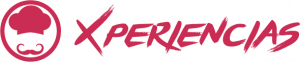 Salidas privadas: todos los días (desde 2 personas)(vigencia del programa marzo 2021)DÍA 01.		MORELIARecepción en el aeropuerto o central de autobuses y traslado a su hotel. El traslado se efectúa con todas las medidas de higiene y sanitización de unidades.Tarde libre para relajarse en su hotel. Alojamiento.DÍA 02.		MORELIADesayuno09:00 hrs. Cita en la recepción del hotel.En la mañana visita a pie del centro histórico de la ciudad, Patrimonio Cultural de la Humanidad: Palacio de Gobierno, Catedral, ex Palacio de Justicia, Colegio San Nicolás de Hidalgo, Conservatorio de Las Rosas, Casa de las Artesanías. En la tarde visita al taller de un artesano local y al Museo del Dulce. Cena en el hotel.Alojamiento.DÍA 03.		MORELIA – CAPULA – QUIROGA – TZINZUNTZAN – PATZCUARODesayuno. 09:00 Hrs, Cita en la recepción del hotel.Salida hacia Capula, (Duración aproximada de recorrido 40 min en autopista) visitaremos una casa de alfarería. Más tarde continuamos nuestro recorrido a Quiroga (Duración aproximada de recorrido 30 min.) Donde visitaremos el importante mercado de calle y daremos tiempo libre para compras personales. Continuaremos hacia Tzintzuntzan (Recorrido aproximado 20 min) donde seremos participes de ver sus hermosos bordados y trabajos en mimbre. Al finalizar la visita, continuaremos con nuestro programa hasta llegar a Pátzcuaro (Recorrido aproximado 30 min). A su llegada tendremos nuestra comida (no incluye bebidas) y más tarde podremos realizar la visita de Ciudad, tiendas y talleres locales de textiles, telares, madera biselada y laqueados. Al finalizar la visita, traslado a su hotel.Cena.Alojamiento.DÍA 04.		PATZCUARO – SANTA CLARA DEL COBRE – ERONGARICUARO – TOCUARO – PATZCUARODesayuno. 09:00 Hrs, Cita en la recepción del hotel.Recorrido de día entero a poblaciones a las orillas del lago, visitando Santa Clara del Cobre, donde tendremos la oportunidad de ver el proceso y venta de cobre martillado, continuaremos nuestra visita hasta llegar a Erongaricuaro que es puerto del estilo Tarasco, donde podremos observar toda la riqueza que tiene para nosotros, más tarde, nos dirigiremos a Tocuaro, pueblo reconocido por la fabricación de máscaras de madera Talladas.Al finalizar nuestro recorrido de día completo, traslado de regreso a su hotel en Pátzcuaro.Alojamiento.DÍA 05.		PATZCUARO – PARACHO – URUAPAN Desayuno. 09:00 hrs. Cita en la recepción del hotel.A la hora acordada, comenzaremos nuestra visita a Paracho (duración aproximada 1.30 min por autopista) a su llegada tendremos la oportunidad de ver una de las fábricas de Guitarras, recordar que es un pueblo manufacturero de guitarras. Más tarde, continuaremos nuestro recorrido hasta llegar a Uruapan (duración aproximada 01 hrs) A su llegada tendemos la visita al Centro de esta histórica Ciudad Huatapera del siglo XVI, para enriquecer nuestra visita de Uruapan continuaremos nuestro traslado hasta el Parque Nacional Barranca del Cupatitzio, donde podremos observar el agua cristalina del rio que allí nace. Al finalizar nuestra visita, traslado a su hotel.Alojamiento.DÍA 06.		URUAPAN – MORELIA Desayuno. A la hora acordada traslado al aeropuerto o a la central de autobuses en Morelia. Fin de los servicios.INCLUYE: Traslado aeropuerto – hotel – aeropuerto en servicio privado y vehículos previamente sanitizados.2 noches de hospedaje en Morelia 2 noches de hospedaje en Pátzcuaro1 noche de hospedaje en UruapanDesayunos americanosTransportación terrestre para los tours en servicio privado y vehículos previamente sanitizados con todas las medidas de higiene.Admisiones a los sitios de visitaComidas y cenas a base a itinerario.NO INCLUYE:Extras en hotelesBoletos aéreos o de autobús Servicios, excursiones o comidas no especificadas Propinas a camaristas, botones, guías, choferes, gastos personalesIMPORTANTE:Se reserva el derecho de modificar el orden de los tours dentro de un paquete, además de cambiar el orden de las visitas, por cuestiones de operación internas o por fuerza mayorSe sugiere llevar a los recorridos: bloqueador solar, sombrero, lentes de sol, ropa fresca y calzado cómodo (tipo tenis preferentemente) y efectivo para compras en caso de que requieran algún suvenir en los lugares a visitar.OPCION DE HOTELES “A”OPCION DE HOTELES “B”TENEMOS OPCIONES DE TRANSPORTACIÓN EN VEHICULO COMPARTIDO O PRIVADO DESDE TOLUCA, GUADALAJARA, CDMX Y QUERÉTARO, FAVOR DE CONSULTAR PRECIOS.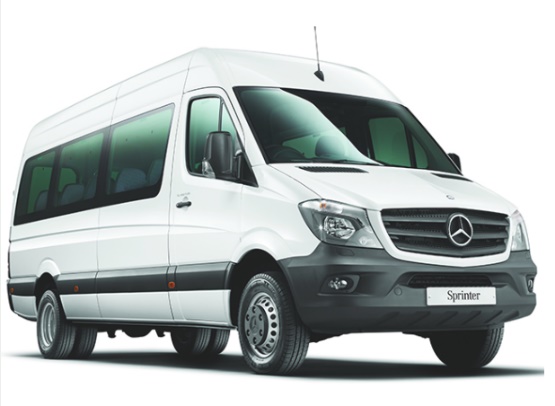 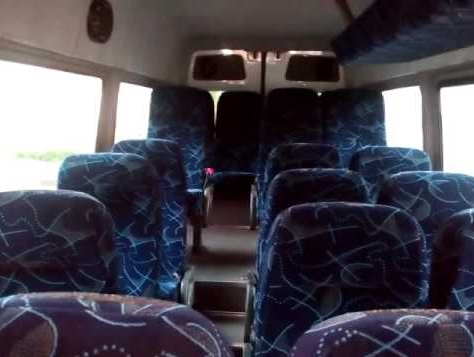 HOTELES PREVISTOS O SIMILARESHOTELES PREVISTOS O SIMILARESHOTELES PREVISTOS O SIMILARESHOTELES PREVISTOS O SIMILARESNOCHESCIUDADHOTELCAT2MORELIAMISION CATEDRAL MORELIAP2PATZCUAROMISION PATZCUARO P1URUAPANPLAZA URUAPANPHOTELES PREVISTOS O SIMILARESHOTELES PREVISTOS O SIMILARESHOTELES PREVISTOS O SIMILARESHOTELES PREVISTOS O SIMILARESNOCHESCIUDADHOTELCAT2MORELIAGRAN HOTEL MORELIA BW PLUSPS2PATZCUAROPOSADA DON VASCO BW PS1URUAPANPLAZA URUAPANPPRECIO POR PERSONA EN MXN (MINIMO 2 PERSONAS)PRECIO POR PERSONA EN MXN (MINIMO 2 PERSONAS)PRECIO POR PERSONA EN MXN (MINIMO 2 PERSONAS)PRECIO POR PERSONA EN MXN (MINIMO 2 PERSONAS)PRECIO POR PERSONA EN MXN (MINIMO 2 PERSONAS)PRECIO POR PERSONA EN MXN (MINIMO 2 PERSONAS)SERVICIOS EN VEHICULO PRIVADO CON LIMITE DE 2, 4 O 6 PASAJEROS VIAJANDO JUNTOSSERVICIOS EN VEHICULO PRIVADO CON LIMITE DE 2, 4 O 6 PASAJEROS VIAJANDO JUNTOSSERVICIOS EN VEHICULO PRIVADO CON LIMITE DE 2, 4 O 6 PASAJEROS VIAJANDO JUNTOSSERVICIOS EN VEHICULO PRIVADO CON LIMITE DE 2, 4 O 6 PASAJEROS VIAJANDO JUNTOSSERVICIOS EN VEHICULO PRIVADO CON LIMITE DE 2, 4 O 6 PASAJEROS VIAJANDO JUNTOSSERVICIOS EN VEHICULO PRIVADO CON LIMITE DE 2, 4 O 6 PASAJEROS VIAJANDO JUNTOSDBLMENOROPCION DE HOTELES “A”2 PASAJEROS22420186904 PASAJEROS17350136206 PASAJEROS1375010020OPCION DE HOTELES “B”2 PASAJEROS22820193504 PASAJEROS17820143506 PASAJEROS1413010670APLICA SUPLEMENTO EN TEMPORADA ALTA, SEMANA SANTA, PASCUA, VERANO, NAVIDAD, FIN DE AÑO, PUENTES Y DÍAS FESTIVOSAPLICA SUPLEMENTO EN TEMPORADA ALTA, SEMANA SANTA, PASCUA, VERANO, NAVIDAD, FIN DE AÑO, PUENTES Y DÍAS FESTIVOSAPLICA SUPLEMENTO EN TEMPORADA ALTA, SEMANA SANTA, PASCUA, VERANO, NAVIDAD, FIN DE AÑO, PUENTES Y DÍAS FESTIVOSAPLICA SUPLEMENTO EN TEMPORADA ALTA, SEMANA SANTA, PASCUA, VERANO, NAVIDAD, FIN DE AÑO, PUENTES Y DÍAS FESTIVOSAPLICA SUPLEMENTO EN TEMPORADA ALTA, SEMANA SANTA, PASCUA, VERANO, NAVIDAD, FIN DE AÑO, PUENTES Y DÍAS FESTIVOSAPLICA SUPLEMENTO EN TEMPORADA ALTA, SEMANA SANTA, PASCUA, VERANO, NAVIDAD, FIN DE AÑO, PUENTES Y DÍAS FESTIVOSTARIFAS SUJETAS A CAMBIOS Y A DISPONIBILIDAD LIMITADA SIN PREVIO AVISO TARIFAS SUJETAS A CAMBIOS Y A DISPONIBILIDAD LIMITADA SIN PREVIO AVISO TARIFAS SUJETAS A CAMBIOS Y A DISPONIBILIDAD LIMITADA SIN PREVIO AVISO TARIFAS SUJETAS A CAMBIOS Y A DISPONIBILIDAD LIMITADA SIN PREVIO AVISO TARIFAS SUJETAS A CAMBIOS Y A DISPONIBILIDAD LIMITADA SIN PREVIO AVISO TARIFAS SUJETAS A CAMBIOS Y A DISPONIBILIDAD LIMITADA SIN PREVIO AVISO MENOR DE 2 A 10 AÑOS COMPARTIENDO HABITACION CON 2 ADULTOS FORMAS DE VIAJE *CONSULTE PRECIOS CON SU ASESOR TRAVEL SHOP*Saliendo de tu Ciudad en autobús regularLlegando por tu cuenta en auto particular *Se puede dejar en el estacionamiento del hotel, mientras los servicios los realizamos en vehículos propios.Opción de salida desde CDMX y otras Ciudades, en trasportación turística especializada.MENOR DE 2 A 10 AÑOS COMPARTIENDO HABITACION CON 2 ADULTOS FORMAS DE VIAJE *CONSULTE PRECIOS CON SU ASESOR TRAVEL SHOP*Saliendo de tu Ciudad en autobús regularLlegando por tu cuenta en auto particular *Se puede dejar en el estacionamiento del hotel, mientras los servicios los realizamos en vehículos propios.Opción de salida desde CDMX y otras Ciudades, en trasportación turística especializada.MENOR DE 2 A 10 AÑOS COMPARTIENDO HABITACION CON 2 ADULTOS FORMAS DE VIAJE *CONSULTE PRECIOS CON SU ASESOR TRAVEL SHOP*Saliendo de tu Ciudad en autobús regularLlegando por tu cuenta en auto particular *Se puede dejar en el estacionamiento del hotel, mientras los servicios los realizamos en vehículos propios.Opción de salida desde CDMX y otras Ciudades, en trasportación turística especializada.MENOR DE 2 A 10 AÑOS COMPARTIENDO HABITACION CON 2 ADULTOS FORMAS DE VIAJE *CONSULTE PRECIOS CON SU ASESOR TRAVEL SHOP*Saliendo de tu Ciudad en autobús regularLlegando por tu cuenta en auto particular *Se puede dejar en el estacionamiento del hotel, mientras los servicios los realizamos en vehículos propios.Opción de salida desde CDMX y otras Ciudades, en trasportación turística especializada.MENOR DE 2 A 10 AÑOS COMPARTIENDO HABITACION CON 2 ADULTOS FORMAS DE VIAJE *CONSULTE PRECIOS CON SU ASESOR TRAVEL SHOP*Saliendo de tu Ciudad en autobús regularLlegando por tu cuenta en auto particular *Se puede dejar en el estacionamiento del hotel, mientras los servicios los realizamos en vehículos propios.Opción de salida desde CDMX y otras Ciudades, en trasportación turística especializada.MENOR DE 2 A 10 AÑOS COMPARTIENDO HABITACION CON 2 ADULTOS FORMAS DE VIAJE *CONSULTE PRECIOS CON SU ASESOR TRAVEL SHOP*Saliendo de tu Ciudad en autobús regularLlegando por tu cuenta en auto particular *Se puede dejar en el estacionamiento del hotel, mientras los servicios los realizamos en vehículos propios.Opción de salida desde CDMX y otras Ciudades, en trasportación turística especializada.VIGENCIA: 31 DE MARZO 2020VIGENCIA: 31 DE MARZO 2020